Kontener KP36 DH odkryty pod ruchomą podłogą wg DIN 30 722-1Wymiary wewnętrzne: 6500 mm x 2300 mm x 2400 mm (dł. x szer. x wys.) Hakowy system załadunku: 1570 mm, hak zaczepowy pręt Ø 50 mm, gat. St355Szkielet profil zamknięty: wręgi poziome 80x80x5 oraz 120x60x5 mm, gat. St235Płozy dwuteownik IPN 180 mm, gat. St235JR, rolki zewnętrzne Ø 159x6 L-300Rozstaw rolek: 1560 mm, rozstaw płóz: 1060 mm, centralne  smarowanie w sworzniuBlacha: podłoga ≠ bez blachy na podłodze, ściany ≠ 3 mm  w gat. St235Ożebrowanie pionowe ceownik 80x50x4 mm, gat. St235 Kolor według podstawowej palety RAL, lakierowany metodą hydrodynamicznąHaczyki do plandeki lub siatki po obwodzie kontenera poniżej górnej krawędziKontener obsługiwany przez urządzenia typu hakowegoKontenery wyposażony w ruchomą podłogę firmy PTM Łódź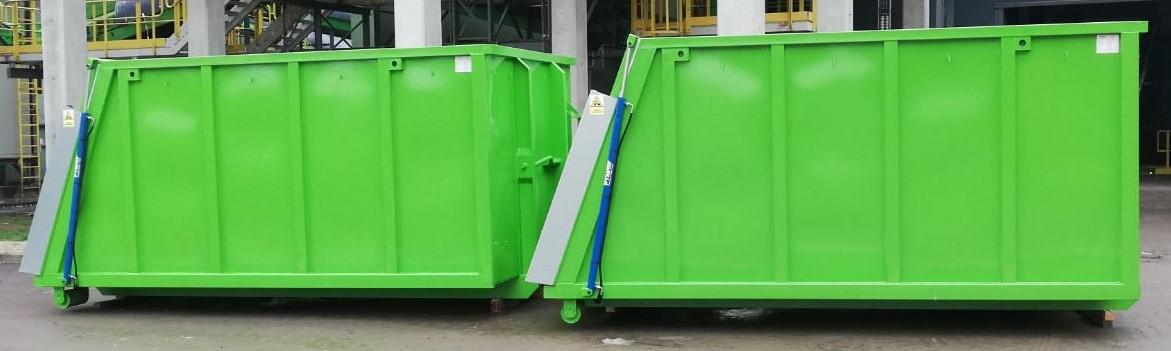 